Филиал Республиканского государственного предприятия на праве хозяйственного ведения «Казгидромет» Министерства экологии и природных ресурсов РК по Западно-Казахстанской области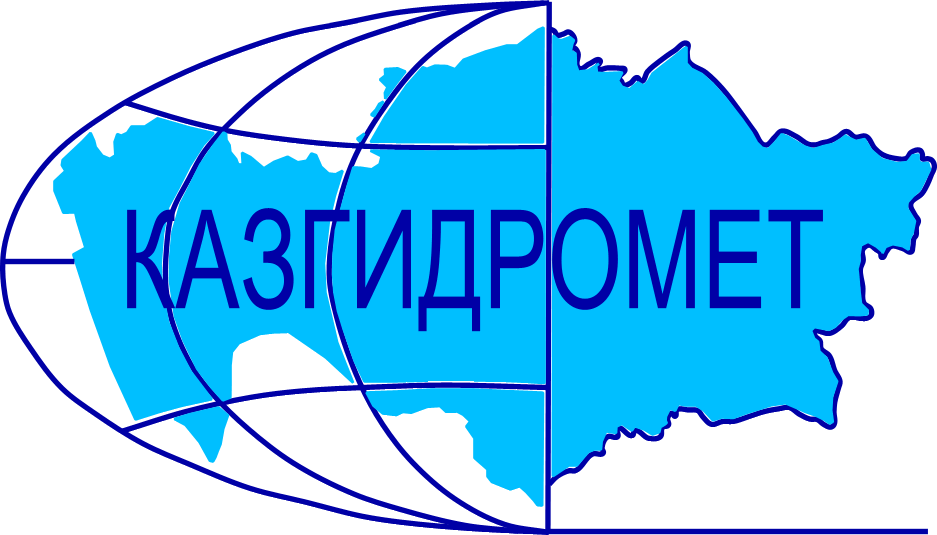 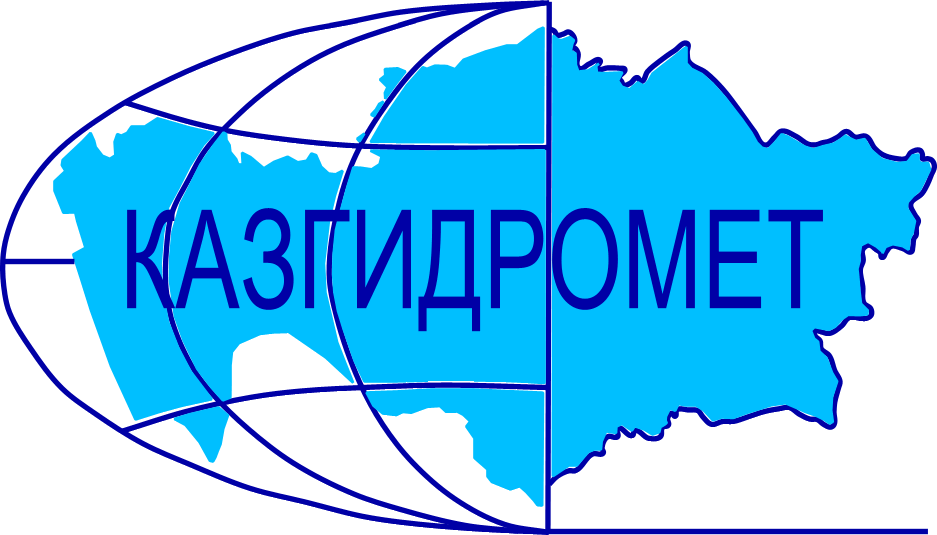 г. Уральск, ул. Жангир хана 61/1Ежедневный гидрологический бюллетень №45 Сведения о состоянии водных объектов Западно - Казахстанской области по данным гидрологического мониторинг на государственной сети наблюдений по состоянию на 8 час. 14 апреля 2024 года.Директор филиала             		                                                    Шапанов Т.К.Составила: инженер гидролог                                                                        Богачева О.ГҚазақстан Республикасы Экология және табиғи ресурстар министрлігінің «Қазгидромет» шаруашылық жүргізу құқығындағы республикалық мемлекеттік кәсіпорнының Батыс Қазақстан облысы бойынша филиалыОрал қаласы, Жәңгір хан көшесі, 61/1№45 Күнделікті гидрологиялық бюллетень Мемлекеттік бақылау желісіндегі гидрологиялық мониторинг деректері бойынша  Батыс Қазақстан облысы су нысандарының 2024 жылғы 14 сәуірдегі сағат 8-гі  жай-күйі туралы мәліметтер. Филиал директоры		                                                                  Шапанов Т.К.Орындаған: инженер гидролог                                                                         Богачева О.Г                                                                                                          Тел.: 8 (7112) 52-20-23Название гидрологического постаОпасный уровеньводы, смУровень воды, смИзменение уровня воды за сутки, ±смРасход воды, м³/секСостояние водного объектар.Урал – с.Январцево1250803-12145Чистор.Урал – г.Уральск 850755+12Чистор.Урал – c.Кушум850739+212020Чистор.Урал – c.Тайпак850448+8934Чистоканал Кушум- с.Кушум800807+4109Чистор.Илек – с.Чилик (Шыңғырлау)750775-1432Чистор.Шаган – с. Чувашинское1280-1300783-7037.8Чистор.Деркул – с.Таскала5202760Чистор.Деркул – с.Белес600-650246-5Чистор.Утва – с. Лубенка (Ақшат)540309-10.15Чистор.Утва – с. Кентубек70035304.10ЧистоР.Чижа 1 – с.Чижа 1646311-1Чистор.Чижа 2 – с.Чижа 2780504-1Чистор.Куперанкаты – с.Алгабас945191-1Чистор.Шидерты  – с.Аралтобе960237-30.83Чистор.Оленты– с.Жымпиты 490-520166-1Чистор.Бол. Узень – с.Кайынды1700523-715.3Чистор.Бол. Узень– с.Жалпактал790-820618-714.1Чистор.Мал. Узень – с.Бостандык600348-3Чистор.Мал. Узень – с.Кошанколь 1200-13004650Чистор.Быковка– с.Чеботарево (Құрманғазы)8107490Чистор.Рубежка – с.Рубежинское1000816+7ЧистоГидрологиялық бекеттердің атауыСудың шектік деңгейі, смСу дең-гейі,смСу деңгейі-нің тәулік ішінде өзгеруі,± смСу шығыны,  м³/секМұз жағдайы және мұздың қалыңдығы, смЖайық өз.  – Январцево ауылы1250803-12145Мұздан тазардыЖайық өз.  – Орал қаласы850755+12Мұздан тазардыЖайық өз. - Көшім ауылы850739+212020Мұздан тазардыЖайық өз.  – Тайпақ ауылы850448+8934Мұздан тазардыканал өз. - Көшім ауылы800807+4109Мұздан тазардыЕлек өз.  – Шілік ауылы (Шыңғырлау)750775-1432Мұздан тазардыШаған өз.  – Чувашинское ауылы1280-1300783-7037.8Мұздан тазардыДеркөл өз.  – Таскала ауылы5202760Мұздан тазардыДеркөл өз.  – Белес ауылы600-650246-5Мұздан тазардыУтва өз. – Лубенка ауылы (Ақшат)540309-10.15Мұздан тазардыУтва өз. –  Кентубек ауылы70035304.10Мұздан тазарды1- Шежін өз. – 1-Шежін ауылы646311-1Мұздан тазарды2- Шежін өз. – 2-Шежін ауылы780504-1Мұздан тазардыКөпіраңкаты өз. – Алгабас ауылы945191-1Мұздан тазардыШідерті өз. – Аралтөбе ауылы960237-30.83Мұздан тазардыӨлеңті өз. –  Жымпиты ауылы490-520166-1Мұздан тазардыҚараөзен өз. – Қайыңды ауылы1700523-715.3Мұздан тазардыҚараөзен өз. –Жалпақтал  ауылы790-820618-714.1Мұздан тазардыСарыөзен өз.  – Бостандық ауылы600348-3Мұздан тазардыСарыөзен өз.– Қошанкөл ауылы1200-13004650Мұздан тазардыБыковка өз.  – Чеботарево ауылы (Құрманғазы)8107490Мұздан тазардыРубежка өз. – Рубежинское ауылы1000816+7Мұздан тазарды